проект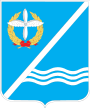 Совет Качинского муниципального округа города СевастополяРЕШЕНИЕ  № 3/_____Об утверждении муниципальной программы «Развитие внешних связей и межмуниципального сотрудничества внутригородского муниципального образования города Севастополя Качинский муниципальный округ на 2017-2019 годы»В соответствии с Федеральным  законом от 06.10.2003 № 131-ФЗ «Об общих принципах организации местного самоуправления в Российской Федерации», статьей 179 Бюджетного кодекса Российской Федерации, Законом города Севастополя  от 30.12.2014 № 102-ЗС «О местном самоуправлении в городе Севастополе», в соответствии с Решением Совета Качинского муниципального округа от 11.09.2015 № 10/71 «Об утверждении форм для разработки муниципальных программ во  внутригородском муниципальном  образовании города Севастополя Качинского муниципального округа», Уставом внутригородского муниципального образования города Севастополя Качинский муниципальный округ, Совет Качинского муниципального округаРЕШИЛ:1. Утвердить муниципальную программу «Развитие внешних связей и межмуниципального сотрудничества внутригородского муниципального образования города Севастополя Качинский муниципальный округ на 2017-2019 годы» (Приложение).2. Обнародовать настоящее решение на информационном стенде внутригородского муниципального образования города Севастополя Качинский муниципальный округ, на официальном сайте Правительства города Севастополя и на официальном сайте внутригородского муниципального образования города Севастополя Качинский муниципальный округ.3. Настоящее решение вступает в силу со дня обнародования.4. Контроль за исполнением настоящего решения возложить на Главу ВМО Качинский МО, исполняющего полномочия председателя Совета, Главу местной администрации Герасим Н.М.Приложениек решению СоветаКачинского муниципального округа от _______2016 № 3/______МУНИЦИПАЛЬНАЯ ПРОГРАММА «Развитие внешних связей и межмуниципального сотрудничества внутригородского муниципального образования города Севастополя Качинский муниципальный округ на 2017-2019 годы»г. Севастополь2016ПАСПОРТ муниципальной программы «Развитие внешних связей и межмуниципального сотрудничества внутригородского муниципального образования города Севастополя Качинский муниципальный округ на 2017-2019 годы» Общая характеристика состояния сферы реализации муниципальной программы, основные проблемы в указанной сфере и прогноз ее развитияМуниципальная целевая программа «Развитие внешних связей и межмуниципального сотрудничества внутригородского муниципального образования города Севастополя Качинский муниципальный округ на 2017-2019 годы» (далее - Программа) разработана местной администрацией Качинского муниципального округа в соответствии со следующими нормативными документами:- Федеральный закон от 06.10.2003 № 131-ФЗ «Об общих принципах организации местного самоуправления в Российской Федерации»;-   Бюджетный кодекс Российской Федерации;- Закон города Севастополя  от 30.12.2014 № 102-ЗС «О местном самоуправлении в городе Севастополе»;- Устав внутригородского муниципального образования города Севастополя Качинский муниципальный округ;- Решение Совета Качинского муниципального округа от 11.09.2015 № 10/71 «Об утверждении форм для разработки муниципальных программ во  внутригородском муниципальном  образовании города Севастополя Качинского муниципального округа».Программа является целостной системой мероприятий, направленных на повышение эффективности межмуниципального сотрудничества внутригородского муниципального образования города Севастополя Качинский муниципальный округ (далее - ВМО Качинский МО)Программа определяет основные цели, задачи, прогнозы и направления развития межмуниципального сотрудничества ВМО Качинский МО.Межмуниципальное сотрудничество с городами и районами Российской Федерации осуществляется в пределах полномочий, предоставленных действующим законодательством Российской Федерации.Мероприятия программы в сфере межмуниципального сотрудничества осуществляются на принципах сохранения самостоятельности органов местного самоуправления в рамках межмуниципальной кооперации, недопустимости принуждения к объединению, наличия экономической и политической целесообразности объединения.В 2015-2016 годах межмуниципальное сотрудничество ВМО Качинский МО с городами и районами в субъектах Российской Федерации приобрело большое значение. Были проанализированы заключенные ранее договора и соглашения с городами - партнёрами Российской Федерации: Салехард, Санкт-Петербург, Челябинск, Москва, Саранск, на основании которых разработан проект долгосрочного плана сотрудничества ВМО Качинский МО с городами - партнерами.Учитывая, что межмуниципальное сотрудничество является одним из механизмов активизации инновационных процессов и привлечения инвестиций для ВМО Качинский МО - целесообразно продолжить работу по развитию межмуниципальных связей округа, которая будет способствовать реализации проектов различной направленности и дальнейшему повышению уровня туристической привлекательности.Приоритеты муниципальной политики в сфере реализации муниципальной программы, цели, задачи и описание конечных результатов муниципальной программы Основными целями и задачами Программы являются:- Развитие межрегионального и межмуниципального сотрудничества ВМО Качинский МО;- Осуществление полномочий ВМО Качинский МО в сфере внешних связей и межмуниципального развития в соответствии с Уставом Качинского муниципального округа;- Развитие сотрудничества с городами-побратимами в рамках подписанных договоров и соглашений;- Осуществление межмуниципального сотрудничества с городами-партнерами и муниципальными образованиями городских округов и районов Российской Федерации;- Расширение имеющихся связей с городами, предлагающими реализацию проектов, значимых для внутригородского муниципального образования города Севастополь Качинский муниципальный округ.Достижение целей и задач Программы обеспечивается выполнением следующих мероприятий:Развитие	межмуниципальных отношений, направленных на расширение связей в экономической, социально-культурной и других сферах:прием официальных делегаций из городов-побратимов, делегаций из городов-партнеров и муниципальных образований Российской Федерации;отправка официальных делегаций в  города-побратимы, в города-партнеры и муниципальные образования Российской Федерации;поздравления субъектов межмуниципального сотрудничества с	государственными и национальными праздниками,знаменательными датами;- изготовление и приобретение сувениров для официальных делегаций.Содействие развитию инвестиционной привлекательности Качинского муниципального округа:-  расширение имеющихся	связей города Качинского муниципального округа с муниципальными образованиями Российской Федерации, участвующими в реализации проектов, значимых для ВМО Качинский МО;- участие в конференциях, семинарах, форумах, выставках различной направленности, проводимых в городах Российской Федерации;- материально-техническое обеспечение официальных мероприятий, проводимых руководством ВМО Качинский МО.3. Обоснование объема финансовых ресурсов, необходимых для реализации Программы.Главный распорядитель бюджетных средств по реализации мероприятий Программы – МА Качинского МО.Ответственным исполнителем Программы является общий отдел МА Качинского МО.Источниками финансирования Программы являются средства местного бюджета ВМО Качинский МО на текущий финансовый год.Расчёт финансового обеспечения мероприятий Программы осуществляется с учётом изменений прогнозной численности населения, привлекаемого к участию в мероприятиях в соответствии с Программой.Объём финансирования мероприятий Программы за счёт средств бюджета Качинского муниципального округа ежегодно уточняется в соответствии с решением Совета Качинского муниципального округа «О бюджете внутригородского муниципального образования города Севастополя Качинского муниципального округа».Бюджетные средства используются в пределах и объёмах соответствующих бюджетных назначений, установленных решением сессии на соответствующий год. План в разрезе мероприятий на текущий бюджетный год утверждается одновременно с утверждением муниципального бюджета.Контроль по целевому использованию бюджетных средств возлагается на главного распорядителя бюджетных средств – МА Качинского МО.Перечень основных мероприятий Программы и ресурсное обеспечение Программы приведено в Приложении 2 к Программе.Возможно перераспределение финансовых средств в рамках мероприятий Программы, при наличии экономии по отдельным пунктам в ходе освоения выделенных средств, а также внесение дополнений и изменений в основные мероприятия Программы.4. Анализ рисков реализации Программы, меры управления рискамиВажное значение для успешной реализации Программы имеет прогнозирование возможных рисков, связанных с достижением основной цели, решением задач Программы, оценка их масштабов и последствий, а также формирование системы мер по их предотвращению.В рамках реализации Программы могут быть выделены следующие риски ее реализации.Правовые риски связаны с изменением федерального и регионального законодательства, длительностью формирования нормативно-правовой базы, необходимой для эффективной реализации Программы. Это может привести к существенному увеличению планируемых сроков или изменению условий реализации мероприятий Программы.Для минимизации воздействия данной группы рисков планируется на этапе разработки проектов документов Качинского муниципального округа по данному направлению привлекать к их обсуждению основные заинтересованные стороны, которые впоследствии должны принять участие в их согласовании.Финансовые риски связаны с возможным дефицитом бюджета и недостаточным вследствие этого уровнем бюджетного финансирования, что может повлечь недофинансирование, сокращение или прекращение программных мероприятий.Способами ограничения финансовых рисков выступают:ежегодное уточнение объемов финансовых средств, предусмотренных на реализацию мероприятий Программы, в зависимости от достигнутых результатов;определение приоритетов для первоочередного финансирования;планирование бюджетных расходов с применением методик оценки эффективности бюджетных расходов;привлечение внебюджетного финансирования. Макроэкономические риски связанны с возможностями   снижения темпов роста национальной экономики, города Севастополя и муниципального образования, а также высокой инфляцией. Снижение данных рисков предусматривается в рамках мероприятий Программы, направленных на совершенствование муниципального регулирования, в том числе по повышению инвестиционной привлекательности и экономическому стимулированию.Административные риски. Риски данной группы связаны с неэффективным управлением реализацией Программы, низкой эффективностью взаимодействия заинтересованных сторон, что может повлечь за собой нарушение планируемых сроков реализации Программы, невыполнение ее цели и задач, недостижение плановых значений показателей, снижение эффективности использования ресурсов и качества выполнения мероприятий Программы.Основными условиями минимизации административных рисков являются:формирование эффективной системы управления реализацией Программы;проведение систематического мониторинга результативности реализации Программы;повышение эффективности взаимодействия участников реализации Программы;заключение и контроль реализации соглашений о взаимодействии с заинтересованными сторонами;своевременная корректировка мероприятий Программы.5. Оценка планируемой эффективности ПрограммыВ результате реализации Программы ожидается:повышение межрегионального имиджа и популярности ВМО Качинский МО;создание благоприятных условий для укрепления и развития существующих  межмуниципальных связей, социально-экономических отношений;установление новых контактов и связей с  российскими городами;реализация проектов, значимых для ВМО Качинский МО в экономической и социальной сферах;создание взаимовыгодных условий для привлечения инвестиций во все сферы муниципального хозяйства.В качестве критериев оценки эффективности Программы используются целевые показатели (индикаторы), приведенные в Приложении 1. Эффективность реализации Программы определяется степенью достижения плановых значений целевых показателей (индикаторов).6. Механизм реализации ПрограммыКоординацию деятельности исполнителей Программы осуществляет заместитель Главы МА Качинского МО.Исполнители Программы: обеспечивают своевременную реализацию программных мероприятий; привлекают к реализации Программы соисполнителей в установленном порядке.Ресурсное обеспечение Программы осуществляется за счет средств местного бюджета, в объемах, предусмотренных Программой, и утверждается решением Совета о бюджете Качинского муниципального округа на очередной финансовый год. При сокращении или увеличении объемов бюджетного финансирования на реализацию мероприятий Программы координатор Программы производит корректировку в перечне мероприятий.7. Организация управления Программойи контроль за ходом ее реализации Общее управление Программой, организация мониторинга и оценка эффективности программных мероприятий осуществляется МА Качинского МО.Реализация Программы осуществляется на основе:условий, порядка и правил, утвержденных федеральными и региональными нормативными правовыми актами; муниципальных контрактов, заключенных в соответствии с законодательством о размещении заказов на поставки товаров, выполнение работ, оказание услуг для государственных и муниципальных нужд.Управление Программой включает в себя:организацию сбора от исполнителей Программы информации о ходе реализации мероприятий Программы;оценку эффективности реализации разделов Программы;обобщение отчетных материалов, подготовку и представление в установленном порядке отчетов о ходе реализации Программы в финансово-экономический отдел МА Качинского МО.Отчет о реализации Программы должен содержать:сведения о результатах реализации Программы за отчетный период;общий объем фактически произведенных расходов, всего и в том числе по источникам финансирования;сведения о соответствии результатов фактическим затратам на реализацию Программы;сведения о соответствии фактических показателей реализации Программы показателям, установленным докладами о результативности;информацию о ходе и полноте выполнения программных мероприятий;оценку эффективности результатов реализации Программы в соответствии с методикой, утвержденной нормативным актом МА Качинского МО.По окончании срока реализации координатор Программы подготавливает и представляет отчет о ходе работ по Программе и эффективности использования финансовых средств за весь период ее реализации.Отчеты о ходе реализации Программы по результатам за год и за весь период действия подлежат утверждению постановлением местной администрации Качинского муниципального округа  не позднее одного месяца до дня внесения отчета об исполнении местного бюджета на рассмотрение Совета Качинского МО.Контроль за ходом реализации Программы осуществляет заместитель Главы МА Качинского МО.Приложение 1к Программе, утверждённой решением Совета Качинского муниципального округа от __.__.2016 № 3/___Плановые значения целевых показателей (индикаторов) ПрограммыПриложение 2к Программе, утверждённой решением Совета Качинского муниципального округа от __.__.2016 № 3/___Перечень основных мероприятий и ресурсное обеспечение ПрограммыII созывIII сессия2016 – 2021 гг.______________ 2016  годапгт. КачаГлава ВМО Качинский МО, исполняющий полномочия председателя Совета,Глава местной администрацииН.М. ГерасимНаименование муниципальной программыРазвитие внешних связей и межмуниципального сотрудничества внутригородского муниципального образования города Севастополя Качинский муниципальный округ на 2017-2019 годыОтветственный исполнитель муниципальной программы Общий отдел местной администрации Качинского муниципального округаУчастники муниципальной программы  Местная администрация  Качинского муниципального округа Совет Качинского муниципального округаЦель муниципальной программыРазвитие межрегионального и межмуниципального сотрудничества внутригородского муниципального образования города Севастополя Качинский муниципальный округЗадачи муниципальной программы     - осуществление полномочий внутригородского муниципального образования города Севастополя Качинский муниципальный округ в сфере внешних связей и межмуниципального развития в соответствии с Уставом Качинского муниципального округа;- развитие сотрудничества с городами-побратимами в рамках подписанных договоров и соглашений;- осуществление межмуниципального сотрудничества с городами-партнерами и муниципальными образованиями городских округов и районов Российской Федерации;- расширение имеющихся связей с городами, предлагающими реализацию проектов, значимых для внутригородского муниципального образования города Севастополь Качинский муниципальный округСроки и этапы реализации муниципальной программы Программа реализуется в один этап Срок реализации 2017 – 2019 годыОбъем бюджетных ассигнований муниципальной программы за счет средств местного бюджета (с расшифровкой объемов бюджетных ассигнований по годам)Финансирование осуществляется за счёт средств бюджета внутригородского муниципального образования города Севастополя Качинский муниципальный округ 2017 год –  800,0 тыс.руб.2018 год –  850,0 тыс.руб.2019 год –  900,0 тыс.руб.Конечные результаты реализации муниципальной программы- создание благоприятных условий для укрепления и развития существующих межмуниципальных связей;- установление новых контактов и связей с российскими городами;- реализация проектов, значимых для внутригородского муниципального образования города Севастополь Качинский муниципальный округ в экономической и социальной сферах;- создание взаимовыгодных условий для привлечения инвестиций во все сферы муниципального хозяйства.Глава ВМО Качинский МО, исполняющий полномочия председателя Совета,Глава местной администрацииН.М. Герасим N 
п/пНаименование индикатора2017 
год2018 
год2019 
год1.Количество проведенных мероприятий в год, ед.           1214162.Количество визитов официальных делегаций и рабочих групп из муниципальных образований, городов и районов Российской Федерации в ВМО Качинский МО, ед.5793.Количество визитов официальных делегаций ВМО Качинский МО и поездок качинских творческих и спортивных коллективов (в т.ч. детских) в  муниципальные образования, города и районы Российской Федерации.7774.Освоение выделенных средств, %100100100N 
п/пНаименование   
мероприятияОтветствен-ный исполнительСрокиИсточники 
финанси- 
рованияОбъем финансирования,    
тыс. руб.Объем финансирования,    
тыс. руб.Объем финансирования,    
тыс. руб.Объем финансирования,    
тыс. руб.N 
п/пНаименование   
мероприятияОтветствен-ный исполнительСрокиИсточники 
финанси- 
рованияВсего2017201820191Принятие официальных делегаций из городов-побратимов, делегаций из городов-партнеров и муниципальных образований Российской ФедерацииОбщий отдел МА Качинского МО2017-2019 годыВсего180,050,060,070,01Принятие официальных делегаций из городов-побратимов, делегаций из городов-партнеров и муниципальных образований Российской ФедерацииОбщий отдел МА Качинского МО2017-2019 годыМестныйбюджет180,050,060,070,01Принятие официальных делегаций из городов-побратимов, делегаций из городов-партнеров и муниципальных образований Российской ФедерацииОбщий отдел МА Качинского МО2017-2019 годыВнебюджет-ные источники----2Направление официальных делегаций в  города-побратимы, в города-партнеры и муниципальные образования Российской ФедерацииОбщий отдел МА Качинского МО2017-2019 годыВсего2020,0650,0670,0700,02Направление официальных делегаций в  города-побратимы, в города-партнеры и муниципальные образования Российской ФедерацииОбщий отдел МА Качинского МО2017-2019 годыМестныйбюджет2020,0650,0670,0700,02Направление официальных делегаций в  города-побратимы, в города-партнеры и муниципальные образования Российской ФедерацииОбщий отдел МА Качинского МО2017-2019 годыВнебюджет-ные источники----3Организация поздравлений субъектов межмуниципального сотрудничества с государственными и национальными праздниками и знаменательными датамиОбщий отдел МА Качинского МО2017-2019 годыВсего30,010,010,010,03Организация поздравлений субъектов межмуниципального сотрудничества с государственными и национальными праздниками и знаменательными датамиОбщий отдел МА Качинского МО2017-2019 годыМестныйбюджет30,010,010,010,03Организация поздравлений субъектов межмуниципального сотрудничества с государственными и национальными праздниками и знаменательными датамиОбщий отдел МА Качинского МО2017-2019 годыВнебюджетные источники----4Изготовление и приобретение сувениров для официальных делегацийОбщий отдел МА Качинского МО2017-2019 годыВсего90,030,030,030,04Изготовление и приобретение сувениров для официальных делегацийОбщий отдел МА Качинского МО2017-2019 годыМестныйбюджет90,030,030,030,04Изготовление и приобретение сувениров для официальных делегацийОбщий отдел МА Качинского МО2017-2019 годыВнебюджет-ные источники----5Принятие участия в конференциях, семинарах, форумах, выставках различной направленности, проводимых в городах Российской ФедерацииОбщий отдел МА Качинского МО2017-2019 годыВсего180,050,060,070,05Принятие участия в конференциях, семинарах, форумах, выставках различной направленности, проводимых в городах Российской ФедерацииОбщий отдел МА Качинского МО2017-2019 годыМестныйбюджет180,050,060,070,05Принятие участия в конференциях, семинарах, форумах, выставках различной направленности, проводимых в городах Российской ФедерацииОбщий отдел МА Качинского МО2017-2019 годыВнебюджет-ные источники----6Выделение материально-технического обеспечения для официальных мероприятий, проводимых руководством ВМО Качинский МООбщий отдел МА Качинского МО2017-2019 годыВсего50,010,020,020,06Выделение материально-технического обеспечения для официальных мероприятий, проводимых руководством ВМО Качинский МООбщий отдел МА Качинского МО2017-2019 годыМестныйбюджет50,010,020,020,06Выделение материально-технического обеспечения для официальных мероприятий, проводимых руководством ВМО Качинский МООбщий отдел МА Качинского МО2017-2019 годыВнебюджет-ные источники----ИТОГО:ИТОГО:ИТОГО:ИТОГО:Всего2550,0800,0850,0900,0ИТОГО:ИТОГО:ИТОГО:ИТОГО:Местныйбюджет2550,0800,0850,0900,0ИТОГО:ИТОГО:ИТОГО:ИТОГО:Внебюджет-ные источники----